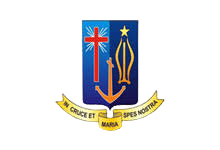 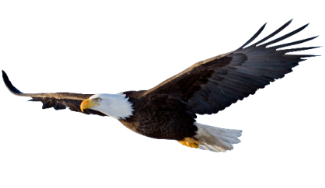 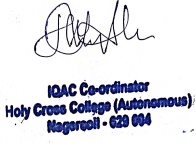 Action Plan   and Action Taken - 2019-2020Action Plan   and Action Taken - 2019-2020Action Plan   Action TakenOrganising Student Induction Programme for fresher’s along with their parents.The SIP Programme was conducted on June 12th, 17th -19th and 26th for the new learners.Orientation to the facultyAn Orientation Programme was organized for all the faculty focussing on the NAAC Peer team visit on 13-06-2019Orientation to the Junior facultyOn 14-06-2019 orientation for the Junior Faculty Dr.Sidney Shirly, Associate Professor of English, Scott Christian College(Autonomus), Nagercoil shared her views on the importance of NAAC and IQAC. Seven criteria were introduced to the newly recruited faculty. Dr Rajam, Former HoD of Economics instructed on professional ethics.To conduct SLOC analysis.SLOC analysis was consolidated and analyzed. Faculty Development Programme for faculty.Faculty Development Programme will be carried out in the next academic year.To carry out Academic Audit Academic audit was carried out on 01-07-2019Strengthening Department e-library.e-materials were uploaded in the department drive.Workshop on question paper setting.To be implemented in the next academic yearTo strengthen Outcome Based Education.A two day workshop on Curriculum Revision for Sustainable and Societal Development-Outcome Based Education was organised on 25th and 26th November. Dr.Vijaya, Assistant Professor of Computer Science, Nehru Arts and Science College, Coimbatore acted as a resource person.Multi-pronged feedback and necessary steps to bring in constructive changes.Feedbacks were collected from all stakeholders and actions were taken.Mentoring to be strengthened.Weekly twice the mentors meet the mentees to monitor their progress academically and psychologically during the Hour of Blossoming.Distinguished lecture series for students once in two weeks.Distinguished lecture series were arranged for the students by the departments to stress the universal values.To update the websiteImplementedTo Participate in NIRF and ARIIA rankingParticipated in NIRF and ARIIA rankingInternal and External MeetsMeetings were organised on 14/06/2019, 11/10/2019 and 25/10/2019